Explanation and Possible Response DBQ Practice #13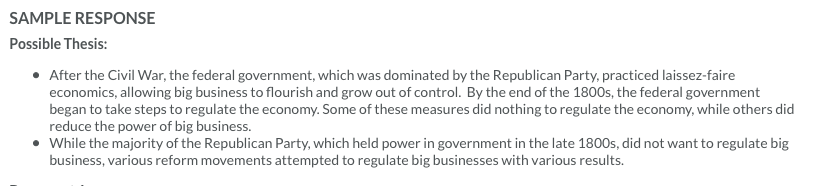 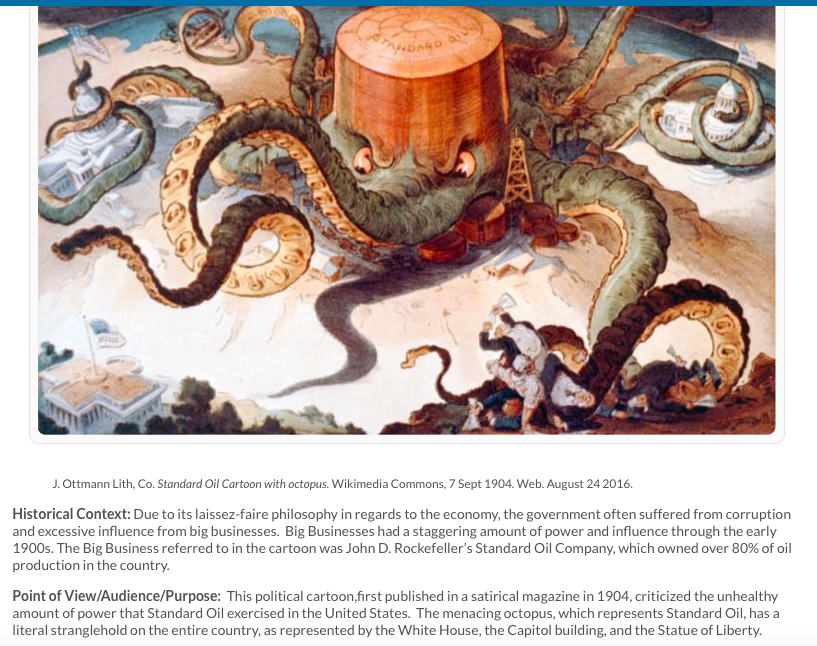 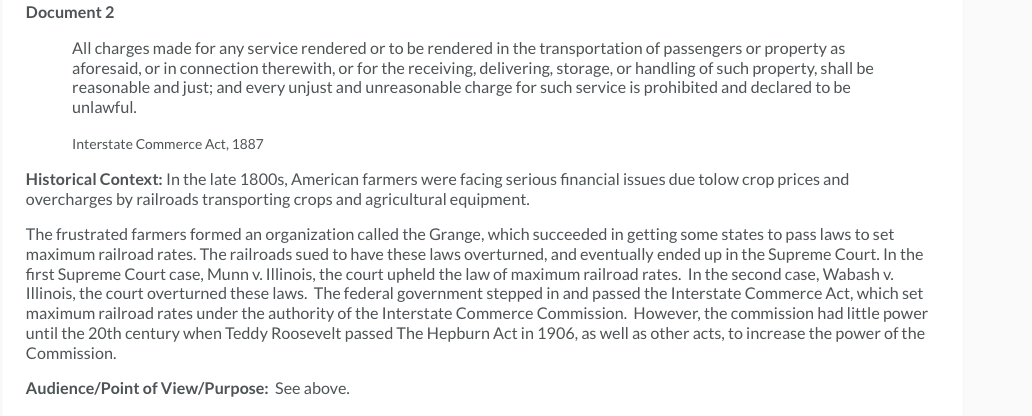 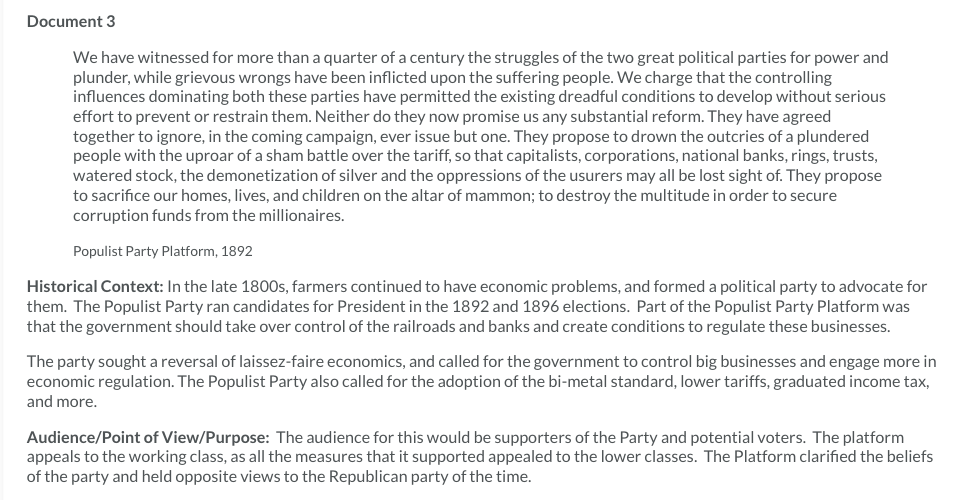 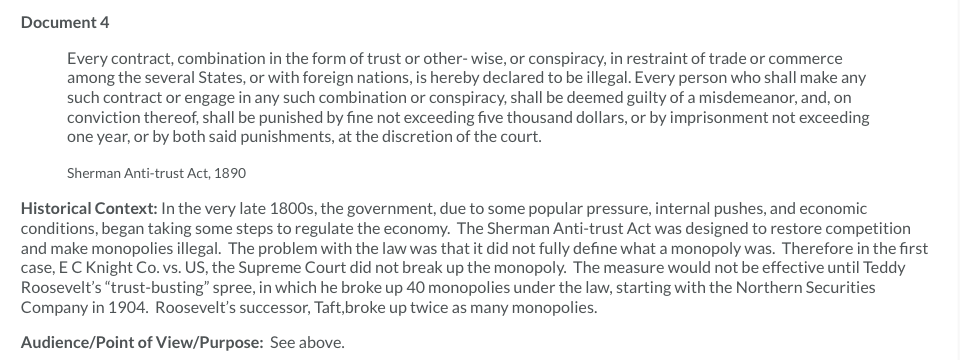 Document 5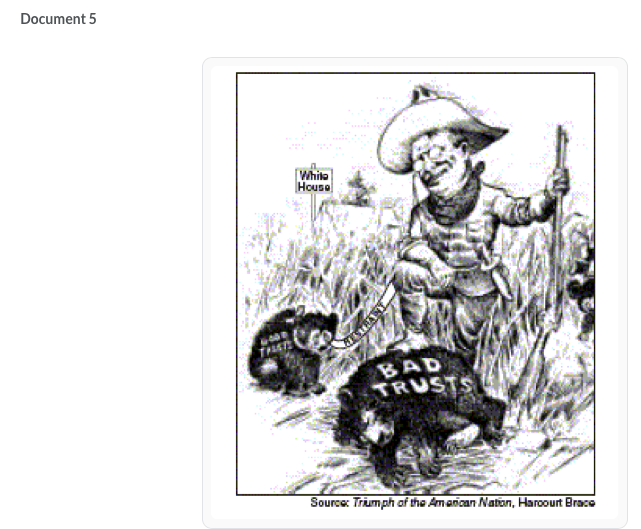 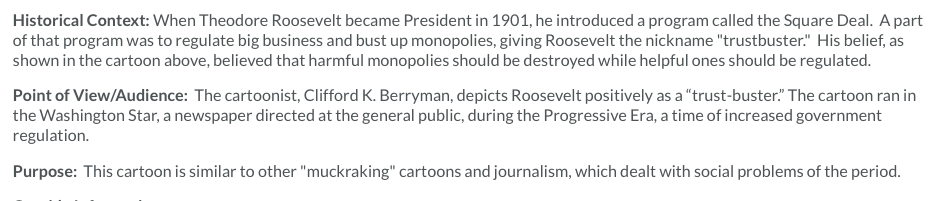 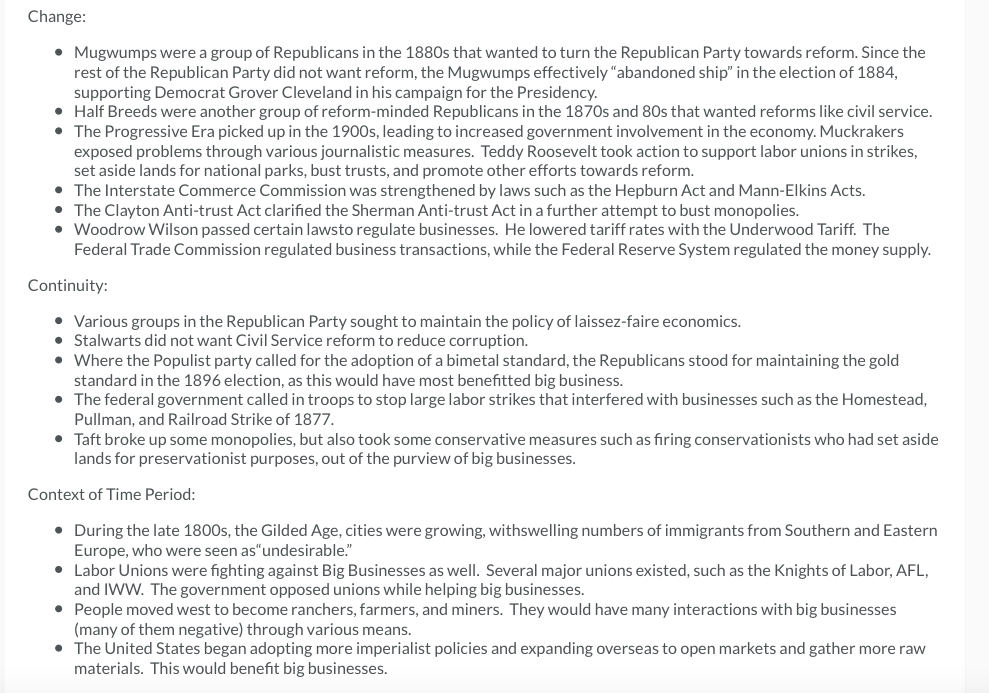 